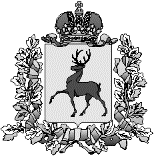 Отдел культуры, библиотечного обслуживанияи организации досуга населения администрацииТоншаевского муниципального района Нижегородской областиПРИКАЗ                15 мая 2017 года                                                                     № 70-одОб утверждении тарифов на услуги муниципальных
учреждений культуры Тоншаевского муниципального районаВ соответствии с Федеральным законом от 6 октября 2003 года № 131-ФЗ "Об общих принципах организации местного самоуправления в Российской Федерации", Положением об Отделе культуры, библиотечного обслуживания и организации досуга населения администрации Тоншаевского муниципального района Нижегородской области, утвержденного  Земским собранием Тоншаевского муниципального района Нижегородской области № 138 от 17.03.2017 года, Приказом Отдела культуры администрации Тоншаевского муниципального района № 69 от  15.05.2017г.  «Об утверждении Порядка определения платы (тарифов) для физических и юридических лиц за услуги (работы), относящимся к основным видам деятельности и дополнительным услугам муниципальных
учреждений культуры Тоншаевского муниципального района»Приказываю: 1. Утвердить тарифы на услуги муниципальных учреждений культуры Тоншаевского муниципального района (Приложения 1, 2, 3, 4, 5,6).2.  Опубликовать настоящее решение на официальном сайте в сети «Интернет» www.bus.gov.ru         3. Контроль за исполнением настоящего приказа возложить на консультанта Отдела культуры Питилимову Н.А.Заведующий отдела культуры                                 И.Л.КованеваПриложение 1к приказу Отдела культурыот 15.05.2017 г.№  70-одТарифы на платные услугиоказываемые библиотеками МУК «МЦБС»Все услуги оказываются с соблюдением авторского права согласно ГК РФ ч. 4на основании УСТАВА МУК «МЦБС», Постановление Тоншаевской районной администрации от 21.11.2011г. № 196 *(КС – коэффициент сложности)-(50-100%)Приложение 2      к приказу Отдела культурыот 15.05.2017 г.№  70-одТАРИФЫна оказание  платных муниципальных услугМуниципального бюджетного учреждения культуры «Межпоселенческий районный Дом культуры»( МБУК «МРДК» )Приложение 3      к приказу Отдела культурыот 15.05.2017 г.№  70-одТарифы  платные услуги муниципального учреждения культуры «Межпоселенческий Дом культуры «Юбилейный»»(МУК «МДК «Юбилейный» )Приложение 4      к приказу Отдела культурыот 15.05.2017 г.№  70-одПеречень платных услуг Муниципального бюджетного учреждения культуры«Межпоселенческая централизованная клубная система»(МБУК «МЦКС»)Приложение  5      к приказу Отдела культурыот 15.05.2017 г.№  70-одПеречень платных услугМуниципального учреждения культуры  «Межпоселенческий краеведческий музей» Тоншаевского муниципального района Нижегородской области(МУК ТКМ)Приложение 6       к приказу Отдела культурыот 15.05.2017 г.№  70-одПеречень платных услуг кинозрелищного предприятия(КЗП) Наименование услугЕдиницы измеренияСтоимость1. Ксерокопирование документов из фондов библиотек (Объем ксерокопий из одного источника не более 15 страниц).1 стр. ф-та А-46 руб.2. Сканирование (в соответствии с положением 4 части ГК РФ) с выводом на бумажный носитель:для школьников;для прочих читателей1 страница1 страница6 руб.10 руб.3. Печать на принтере1 страница6 руб.4. Работа с компьютерными файлами:Запись на CD-R,D-RW;копирование на электронный носитель1 диск1 мбсвыше 1 мб35 руб.10 руб.20 руб.5. Предоставление доступа в сеть ИНТЕРНЕТ, работа с базами данных.Поиск информации сотрудником с использование библиотечных информационных ресурсов Интернет (выполнение справок) по заказу пользователя1 час0,5 час35 руб.50 руб.;школьники 50%6.Индивидуальная консультация по работе с компьютером и прикладными программами1 мин.2 руб.7. Использование электронного почтового ящика библиотеки для отправки сообщений пользователей1 сообщение0 - 1мгб1 мультимедиа сообщение (фото, видео)1мгб – 3 мгб5  руб.8 руб.8.Создание почтового ящика для пользователя150 руб.9. Набор текста формата А-4:с печатного текста;с рукописного текста.1 страница1 страница6 руб.30 руб.10. Редактирование текста формата А-41 страница10 руб.11. Проверка на вирус, дисков, flash –носителя пользователей110 руб.12. Самостоятельная работа на ПК 1 час30 руб.13. Компенсация за нарушение сроков возврата книг и документов. Пени за одни сутки 1 сутки1 руб.14. Издательская деятельность.Разработка макета (формат А4):-сборника- Буклета;- Диплома,адреса,визитки1 экз.1 экз.Цена договорнаядо 400 руб.15. Создание электронных  презентаций, видеофильмов из презентаций1 презентация (фильм) до 10 слайдов100 руб. +КС16. Издание и продажа методико – библиографических материалов, разработанных сотрудниками Учреждения1 электронное издание1 изданиеФормат А-4от 100 рублейот 10 руб.17. Выдача литературы под залог  (выдача литературы пользователю, не имеющему прописки в п. Тоншаево. Согласно с «Правилами пользования библиотекой», «Положением о платных услугах».Залог – 150% от стоимости книги18. Выполнение заказов по телефону на подбор литературы из фондов библиотеки1 издание5 руб.19. Взимание почтовых расходов, связанных с межбиблиотечным абонементом Стоимость почтовых расходов +3 руб. за бланк20. Заказ по МБА ЭДД-электронная доставка документа1 страница8 руб.+ распечатка, перенос на электронный носитель21. Ламинирование1 лист30 руб.22. Брошюрование А4.Набор переплета (пружина, обложки)1 лист1 набор1 руб.50 руб.23. Услуги по использованию факсовой связи (только по региону)1 стр.10 руб.24. Составление библиографических списков, справок и каталогов по запросам читателей (в зависимости от сложности)1 список (до 10 источников)20 руб.+ КС25. Услуги, связанные с предоставлением дополнительного сервиса (тематический подбор литературы по предварительному заказу, бронирование изданий и.т.п.)до 10 источников20 руб. Наименование услугиЕдиница измерениястоимость1.Прокат аппаратуры и музыкальных инструментов:комплект: усилитель, колонки, микрофонымикрофон1 сутки 1 сутки2000 руб.500 руб.2.Организация и проведение мероприятий:концертыконцерты для предприятий, организаций, учрежденийплатные выездные концертыдискотека торжественная регистрации новобрачных в МБУК «МРДК»Выездная торжественная регистрация новобрачных1 билет1 час50 -100 руб.3000 руб.от 6000 до 11000от 50 до 100 руб.1000 руб.7000 р.3Обучение  в кружках, студиях:1 мес.250 руб.4ВидеосъемкаВидео оформление мероприятия специалистом ДКЗапись с диска на дискминусовка (без голоса)плюсовка (с голосом)1 час1 час1 шт.1 мин.1 мин.1000 руб.500 руб.100 руб.200 руб.400 руб.5Организация выставок-продаж100 кв.200 кв.2000 руб.4000 руб.6Прокат костюмов:1 театральный костюм 1 сутки200 руб.7Предоставление помещения во временное пользование:     -  зрительный зал    - танцевальный зал    - фойе1 час1 день 1 день1000 руб.2000 руб.2000 руб.8Предоставление  зрительного зала  гастролирующим артистам   1 концерт (представление) 18%  от выручки за билеты, 3% от выручки за распространение билетов.Наименование услугиЕдиница измерениястоимость1Прокат аппаратуры и музыкальных инструментов:комплект: усилитель, колонки, микрофонымикрофон1 сутки 1 сутки4000 руб.1000 руб.Организация и проведение мероприятий:концерты, конкурсные программы, спектакликонцерты для предприятий, организаций, учрежденийплатные выездные концертыдискотека 1 билет1 час-30-200 руб.5000 руб.от 3000 до 15000 руб.от 20 до 100 руб.3Обучение  в кружках, студиях:1 мес.250 руб.4- Видео оформление мероприятия специалистом ДК- Запись с диска на диск- минусовка (без голоса)- плюсовка (с голосом)1 час1 шт.1 мин.1 мин.500 руб.100 руб.300 руб.500 руб.5Организация выставок-продаж1 час1000-3000 руб.6Прокат костюмов:1 театральный костюм 1 сутки200-500 руб.7Предоставление помещения во временное пользование:     -  зрительный зал    -  малый зал    - фойе1 час1 час 1 день1000 руб.1000-2000 руб.2000-4000 руб.8Предоставление  зрительного зала  гастролирующим артистам   1 концерт (представление) 15 -18 %    от выручки за билеты, 3% от выручки за распространение билетов.№ п/пНаименование услугЕдиница измерениястоимость1Прокат аппаратуры и музыкальных инструментов:Комплект: усилитель, колонки, микрофон.микрофон1 сутки1 сутки2000 руб.500 руб.2Организация и проведение мероприятий:концертыконцерты для предприятий, организаций, учрежденийдискотека1 билет1 час1 билет20-50 руб.1000 руб.15-50 руб.3Обучение в кружках, студиях1 мес.50-150 руб.4Организация выставки- продажи1 час500-2000 руб.№п/пНаименование услугиСтоимость (руб.)Входной билет30.00Входной билет льготныйучащиеся школ и ПТУстуденты очной формы обучения колледжей и ВУЗовлица с ограниченными возможностями здоровьявоеннослужащие срочной службы инвалиды I и II групп;10.00(по предъявлению документов)Входной билет бесплатныйветераны Великой Отечественной войны и труженики тыла в годы войныбывшие несовершеннолетние узники фашизма,
лица, награжденные знаком «Жители блокадного Ленинграда»участники боевых действийликвидаторы аварии на Чернобыльской АЭСсопровождающий  ребёнка- инвалидасотрудники музеев системы МК РФдети в возрасте до шести летучащиеся и студенты очной формы обучения из многодетных семей (1 раз в месяц)учащиеся и студенты очной формы обучения каждый второй понедельник месяцабесплатно(по предъявлению документов)Экскурсионное обслуживание детей до 18 лет в группе для 1 человека (академический час – 45 минут)10.00Комплексная экскурсия по музею в группе на 1 человека (академический час – 45 минут)100.00Комплексная экскурсия по посёлку в группе на 1 человека (1 час)150.00Индивидуальная экскурсия по музею (академический час – 45 минут)300.00.Фото и видеосъёмка экспозиций музея100.00Фото и видеосъёмка предметов Основного фонда из музейного архива (1 предмет)60.00Фото и видеосъёмка предметов музейного Вспомогательного фонда из музейного архива (1 предмет)40.00Ксерокопирование материала (текст и рисунки)  (1 страница)10.00Распечатка материала (текст и рисунки)  на черно-белом принтере (1 страница)10.00Распечатка материала (текст и рисунки)  на цветном принтере (1 страница)20.00Распечатка материала (текст и рисунки)  на фотобумаге на цветном принтере (1 страница)30.00Сканирование материала (текст и рисунки)  (1 страница, разрешение 300 dpi)20.00Набор текста на компьютере: шрифт: Times New Roman, размер 14 (интервал 1.5), стандартное оформление документа в программе Microsoft Word. (1 лист).30.00Запись материала на CD или DVD диск30.00Запись материала на флеш-карту (заказчика).20.00Составление исторической справки по заданной теме:поиск в электронной базе музея (до 5-х страниц: шрифт  Times New Roman, размер 14, интервал 1.5) –поиск в тематической литературе (до 5-х страниц: шрифт  Times New Roman, размер 14, интервал 1.5) –поиск в электронной базе музея, тематической литературе и сети интернет (до 5-х страниц: шрифт  Times New Roman, размер 14, интервал 1.5) –100.00120.00150.00Поиск сведений о родственниках участниках Великой Отечественной войны в электронной базе музея и сети интернет (Мемориал, Память и Подвиг народа)бесплатноВыполнение поисково-исследовательской работы по заданной теме (до 10 страниц):1000.00Проведение обряда: «Свадьба в Поветлужье»1500.00Проведение фотосессии в залах музея (1 час)1000.00Проведение фотосессии в одном из залов музея (1 час)500.00Проведение обрядов: «Помолвка», «Сватовство»…1000.00Аренда зала для выставки – продажи (6 часов)2000№ п/п                               Наименование услугиЕдиница измерениястоимость1Билет на киносеанс 1 билет взрослый20-50 рублей2Билет на киносеанс 1 билет детский10-20 рублей